Cycle Parking Spaces – updated 25.07.2023*Contact Estates to enable cardLocationSpacesTypeNotes3M Buckley Innovation Centre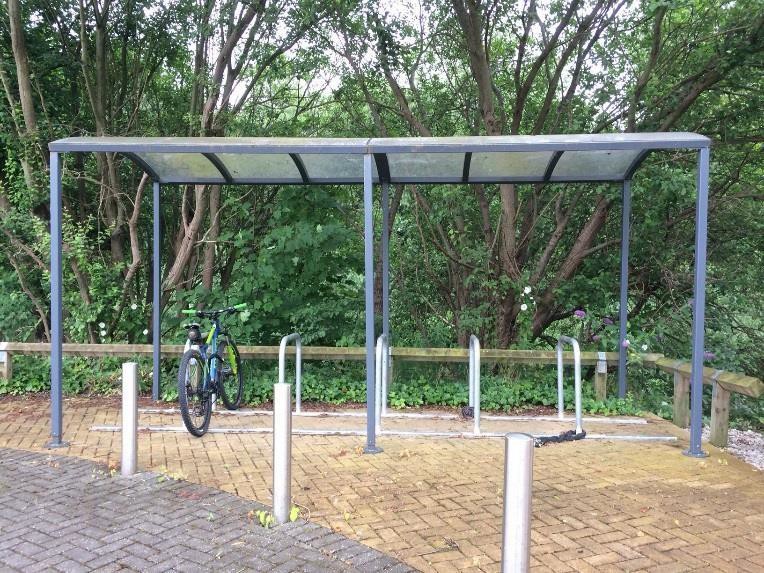 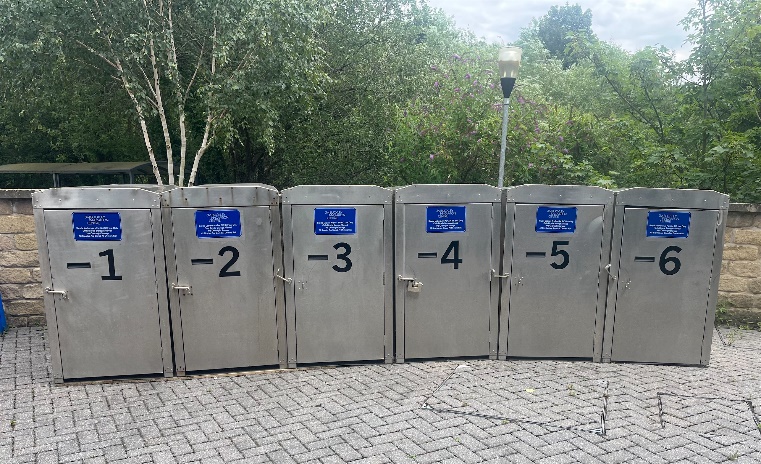 10      6Sheltered Sheffield stands Lockable individual silver metal cabinsCharles Sikes Building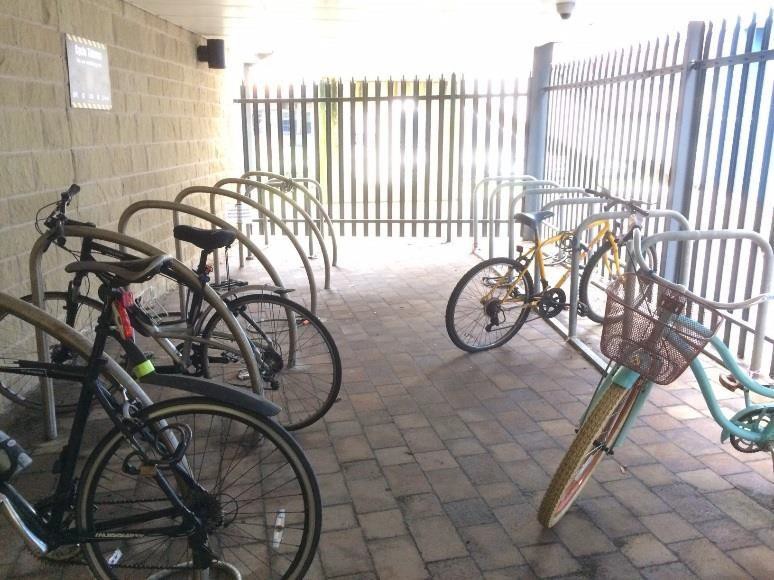 26Secure sheltered Sheffield standsID card access*Percy Shaw House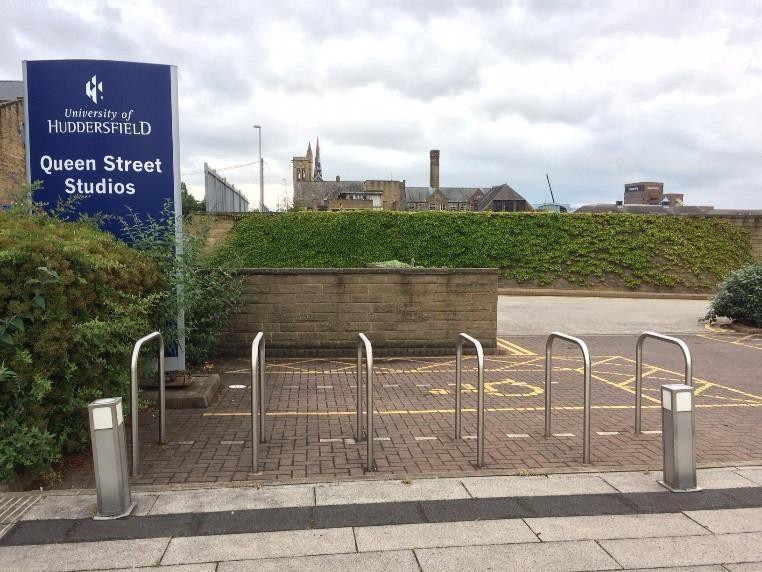 12Sheffield StandsSpärck Jones Building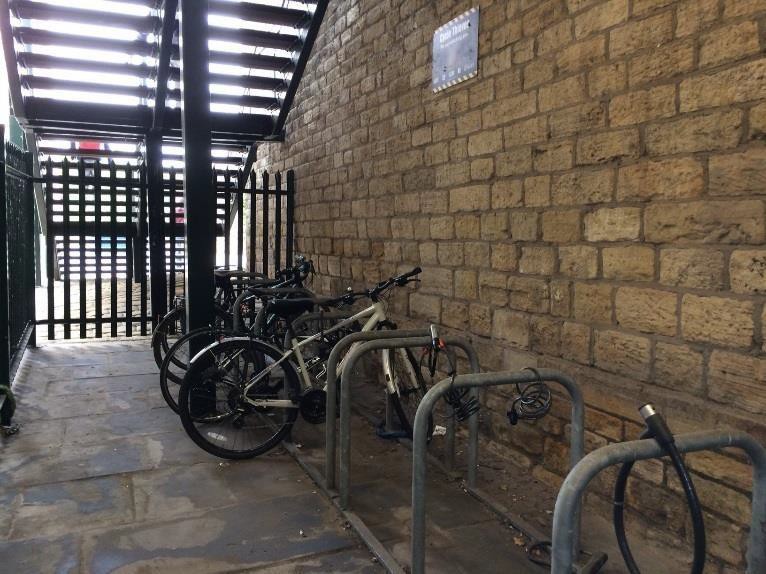 18Secure sheltered Sheffield standsID card access*Harold Wilson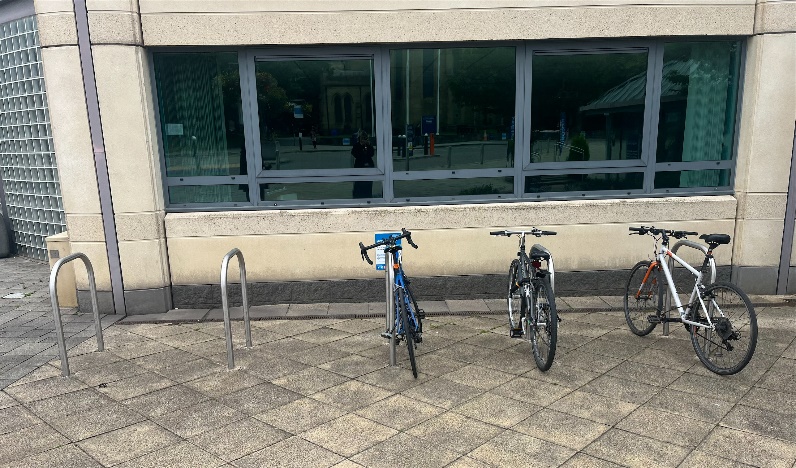 10Sheffield standsBronte Lecture Theatre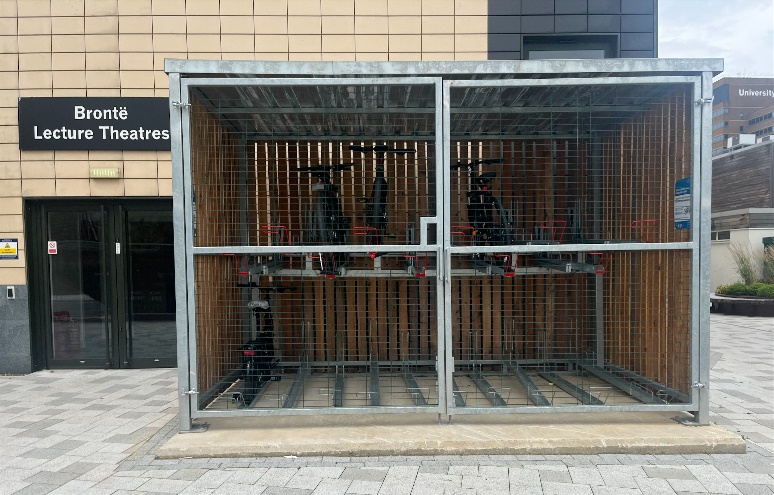 20Sheltered pull out, double story, slide out standTotal spaces102